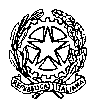 TRIBUNALE   DI   MASSA	SI AVVISA CHE, IN OTTEMPERANZA AL DECRETO LEGGE N. 18/2020 (EMERGENZA CORONAVIRUS), L’UDIENZA SI SVOLGE A PORTE CHIUSE.I TESTIMONI E LE PARTI DEI PROCESSI ACCEDERANNO ALL’AULA A CHIAMATA DEL CANCELLIERE O DEL CARABINIERE E COMUNQUE NON PRIMA DELL’ORARIO SOTTO INDICATO. NELL’ATTESA, RIMARRANNO A DISTANZA DI ALMENO UN METRO L’UNO DALL’ALTRO ATTENDENDO ALL’ARIA APERTA NEL PORTICATO ESTERNO ALL’EDIFICIO. ALL’INTERNO DELL’AULA, DOVRANNO INDOSSARE LA MASCHERINA E RIMANERE AD ALMENO UN METRO DALLE ALTRE PERSONE.Dr De MattiaUDIENZA DEL GIORNO 08.02.21 DR  CONGIUSTAUDIENZA DELGIORNO 08.02.21De Souza +1 ore 9,00Machelutti ore 09,00Belloni ore 09.00Orlandi Antonella  ore 10,00Agnesini + 2 ore 10,00Lazzini ore 10,00Gatti ore 11.00Bombarda Riccarda ore 11,00Nuzzachi ore 11,00Mhadi  ore 13,00Dr Baldasseroni  gipUdienza 08/02/21DR PRUDENTEUDIENZA DEL 09.02.2021 DR BASILONEUDIENZA DEL 09.02.219.02.2021     ORE 9:30 Giudice dott.ssa Antonella  BasiloneDR  CONGIUSTAUDIENZA DELGIORNO 09.02.21KRIA H 09:00Menconi ore 09.00Brescia  h 10,00Mignano ore 11.00Masi ore 13KARIM JABRI H 13:30Dr Berrino  gip/gupUdienza 09/02/211) Giorgini Luciano ore 9,302) Rossi Luca ore 9,30 3) Marrone Maurizio ore 9,304) Marino Francesco – ore 9,30 5) Cagnacci Silvia + 1 – ore 11 6) COCCHI LUCA ORE 9,30 7) Merlini Luciano oer 9,30 8) Cullari Antonino-ore 6,30 9) Raggi Daniela- ore 11,00 10) Cozzani Fabio –ore 10,30 11) Lattanzi Bernardo +1- ore 10,30 12) Santini Renato – ore 11,00 13) Dell’amico Pierluigi- ore 11,00 14) Diasilla Vincenzo – ore 12,00 15) Iussi Deborah + 2  – ore 12 16) Boschi Niko ore 9,30 17) Rossi Matteo – ore 12 18) XELOLLARI + 2 Dr Baldasseroni  gupUdienza 09/02/21  Dr De Mattia COLLEGIOUDIENZA DEL GIORNO 10.02.2021                                                                         Dr ToriUDIENZA DEL GIORNO  10/02/2021DR Prudente  Udienza 10/02/21 DR  Biasotti UDIENZA DELGIORNO 11/02/21Dr Berrino  gip/gupUdienza 11/02/21 1) Cazan Stelian – ore 9,30 2) Edosa Kelly + 2 – ore 9,30 3) Pratesi Stefano – ore 10,30)4) Traferri Elisabetta-ore 10,00 5) Verni Ugo-ore 11,00 6) Pellegrini Fabio-ore 10,30 7) Kaddouri Kamal-ore 11,00 8) Selmani Ilir- ore 9,30 9) Castellini Andrea – ore 11,00 10) Laffranchi Fabio –ore 10,30 11) Granai Gianluca +2 –ore 12,00 12) Barbieri Mario –ore 11,00 13) Ullah Ikram ore 10,30 14) Lagcha Adil  ore 11,0015) Caracciolo Luca ore 12,00 16) Atorki + 1 – ore 15 17) Pasqualini Enzo +1 ore 12,00    DR  Congiusta UDIENZA DELGIORNO 12/02/21Cirillo h 9,00Torre h 9,00Rai h 9,00Lin h 9,00Halilovic ore 10Ricci f. ore 10.00 Dr ToriUDIENZA DEL GIORNO  12/02/2021DR Prudente  Udienza 12/02/21 DR BASILONE COLLEGIO Udienza 12/02/21 h 9,30SI SVOLGERA’ PRESSO IL CENTRO CONGRESSI DELLA PROVINCIA DI MASSA, VIA SAN LEONARDO – MARINA DI MASSA1MIGLIAZZA VINCENZOORE 09:002RADU CRISTIAN FLORIN3CUCU FILOFTEIA RAMONA + 14RADUT CINSTANTIN + 15ADZOVIC MUHAREM + 16SANDU VASILE ADELIN7MHIJIR ABDILAH8JEDRYSIAK ROMA9CAI JUN10BANTI CHRISTIANORE 09:4011COLONNA LOREDANA12MARIANI PATRICK + 113DIAMANTINI GIORGIO14ASTORINO FIORE + 115BONI PAOLOORE 11:0016GARGANO ETTORE GIOVANNI + 717CREDENDINO LUIGI18TONARELLI BRUNO19CARDINALE GIUSEPPE + 7ORE 16:0020HALIDALLAH MORADORE 17:0021MATAUI MUSTAFAn.ord.Imputatoora1Ambrosini Michelangela + 110.301SALIM SAIDORE 8,302MOSTI SAMUELE + 2 ORE 8,303FALL IBRAORE 94MENCONI GIULIANOORE 95COSTANTINO CLAUDIOORE 9,306TONGIANI PAOLOORE 9,307BALDI RICCARDOORE 9,308LEPURI BARDHOKORE 9,309CHAF RIDOUANORE 9,3010PELLINI MARCOORE 10,3011TARAJ SHKELQIMORE 11,3012DIANA GIUSEPPEORE 11,3013SPRINCIANA BOGDAN IONUTORE 11,3014RICCI DIMITRIORE 11,3015DE ANGELI LUCAORE 121 PALAGI+3H. 09:302VENTURINI3BERTOLUCCI4SGADO’ 5PIERETTI6 DEL MONTE 7EL HAIL 8ANDREANIH. 11.009CAGNACCIH. 12.3010DE LUCIA H. 13.3011BERTELLONI12VENTURINI H. 15.3013SANTI14CASTIGLIONI 15PIERONI 16LIBERATORI H. 16:30n.ord.Imputatoora1Tabardi Giovanni15:001VALSEGA ALESSANDROORE 09:002DEMETRIO CANDY + 1ORE 09:303ANTONIOLI NICOLA + 1ORE 10:304MARKU KOLEORE 11:305COLOMBI EMILIANO + 1ORE 13:30N. ORD.IMPUTATO1DE ANGELI PIETRO  H 09:002DEL MANCINO GABRIELE3BRAKA SHEZAI4HOUSNI DRISS5FERRARI MELISA6ESPOSITO PASQUALE   7MARRONE MAURIZIO7CREDENDINO LUIGIH 10,008LUCCHETTI MARCO9FOGARASI KARLA ANDRADA10NICOLAI ALESSANDRO11MENGHI MAURO12SEGNANI GIORGIO13RICCI ALESSANDRO14ESPOSITO MONICA+1H 11,0015FASULO GIUSEPPEH 11,3015DELNEVO DANIELA +11LEMKALKAL MOHAMED + 2ORE 8,302OUJADAH RACHIDORE 8,303Huang XiaoliOre 94GRASSI ROBERTOORE 95MIROCLETTI RAFFAELEORE 96DUDU ALICE ADRIANA + 3ORE 107BOIARDI AMEDEO GIUSEPPEORE 108BOIARDI AMEDEO GIUSEPPEORE 109DE MARTINO VINCENZOORE 10,3010BEVERINI CLAUDIOORE 1111BOUAFIA MOHAMEDORE 1112BONGIORNI MARCOORE 11,3013TALBI MOHAMED ALI’ORE 1214VATTERONI VITTORIOORE 12,3015FALASCHI ANDREAORE 12,3016CIARRI MASSIMO + 4ORE 12,3017COSTANTINO CLAUDIOORE 14,301PIOLANTI DAVIDEORE 92EDDAOUDI AHMEDORE 93IORIO GIUSEPPEORE 94PEZZURRO RAFFAELEORE 95BOGGI LUCIOORE 96DE COSMO SERGIOORE 97MARCHETTI CESAREORE 98BELATTI MARTAORE 99BERGAMASCHI RITAORE 910IRIZA IULIANORE 911BAGNO MASSIMOORE 912LORIERI MARIOORE 913EL MAKDY EL MATI + 1 ORE 914BEATINI DANIELEORE 9 15NENNA GENNAROORE 916PIERRO MARIOORE 1017MBENGUE MBACKE’ORE 1018BOMBELLI FABIOORE 1019CHELOTTI MAURIZIOORE 10,3020USSI NICOLAORE 1121GRANATO ALESSANDROORE 1122MANFREDINI SAVERIO + 1 ORE 1123SACCARDI OLIVIEROORE 1224BUGLIANI PRIMOORE 13N. ORD.RG.NR.IMPUTATO12090/18LHALA HAMZA H 09:0021498/19    PICCIOLI CARLO 31478/19PARDINI CESARE43293/18SIMONCINI LORENZO 5398/20EL ATTIQ YASSINE 61808/19SIMONAJ PAL 73278/19IUSSI DAVIDE 8568/19MAZZEI ROBERTA988/20BENSI GIOVANNI10SIGE 63/20MIRON IULIAN DANIEL 11407/14TUDORICA FLORIN H 10:0012994/16FREDIANI MARCO 13257/18BEVILACQUA ANNA +1 14204/17ENNASRI ABDELLATIF 151022/18SALIM SAID162402/13VAGLIETTI EMANUELE +3 H10:3017775/15TARANTINO ANTONIO182655/18VENTUROTTI ANDREA192654/15COSTANTINO CLAUDIO11,301D’AMICO LUISA + 2 ORE 09:002 RICCI ANSELMO3FILIP SOFICAORE 09:304BERTOLONI MATTEO + 1ORE 10:005KASSED HICHAM + 16VATTERONI SIMONE7GJELAJ LEURETAORE 10:308COROTTI ALESSANDROORE 11:009RUSSO FELICEORE 12:0010SCOCCIMARRO NICOLAORE 12:001FIORENTINO ALESSANDRO + 26H 9,30